Seasonal Capacity Resources Senior Task Force (SCRSTF)PJM Conference and Training CenterMay 25, 20169:30 a.m. – 4:00 p.m. EPTMeeting #5Administration (9:30-9:40)Welcome, review of the PJM meeting guidelines, agenda, roll call, and approval of minutesFERC Order Review (9:40-10:15)Ms. Jen Tribulski, PJM, will provide a summary of the FERC Order on Rehearing and Compliance related to the Capacity Performance filing, and review portions relevant to seasonal resources.Education (10:15-12:00)Mr. Tom Falin, PJM, will provide an overview on the accuracy of PJM’s winter peak load forecast, as requested at the last meetingThe PJM Industrial Customer Coalition will present specific examples of winter Demand Response M&V examplesMr. Scott Baker, PJM, will present a summary of key areas of discussion thus far and solicit feedback on future needs of the groupLunchEducation (1:00-1:45)Mr. Andrew Barbeau, Accelerate Group, will present to stakeholders on the Combined Capacity Asset Performance Project. CBIR Process (1:45-3:45)Mr. Baker will lead stakeholder discussion on identifying and documenting design components. Pre-prepared design components can be provided in advance of the meeting (email to Joe Callis or Bhavana Keshavamurthy) or they can be provided during the meeting.Stakeholders will discuss potential solutions options for design components.Author: J. CallisAntitrust:You may not discuss any topics that violate, or that might appear to violate, the antitrust laws including but not limited to agreements between or among competitors regarding prices, bid and offer practices, availability of service, product design, terms of sale, division of markets, allocation of customers or any other activity that might unreasonably restrain competition.  If any of these items are discussed the chair will re-direct the conversation.  If the conversation still persists, parties will be asked to leave the meeting or the meeting will be adjourned.Code of Conduct:As a mandatory condition of attendance at today's meeting, attendees agree to adhere to the PJM Code of Conduct as detailed in PJM Manual M-34 section 4.5, including, but not limited to, participants' responsibilities and rules regarding the dissemination of meeting discussion and materials.Public Meetings/Media Participation: Unless otherwise noted, PJM stakeholder meetings are open to the public and to members of the media. Members of the media are asked to announce their attendance at all PJM stakeholder meetings at the beginning of the meeting or at the point they join a meeting already in progress. Members of the Media are reminded that speakers at PJM meetings cannot be quoted without explicit permission from the speaker. PJM Members are reminded that "detailed transcriptional meeting notes" and white board notes from "brainstorming sessions" shall not be disseminated. Stakeholders are also not allowed to create audio, video or online recordings of PJM meetings.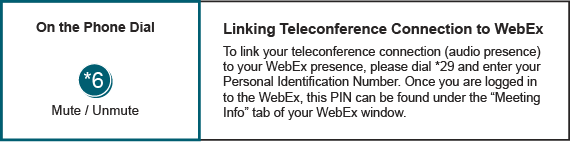 Recap Action Items and Future Agenda Items (3:45-4:00)Recap Action Items and Future Agenda Items (3:45-4:00)Recap Action Items and Future Agenda Items (3:45-4:00)Future Meeting DatesFuture Meeting DatesFuture Meeting DatesJune 6, 20169:00 a.m. – 12:00 p.m.PJM Conference & Training Center/ WebExJune 21, 20169:30 a.m. – 4:00 p.m.PJM Conference & Training Center/ WebExJuly 11, 20169:30 a.m. – 4:00 p.m.PJM Conference & Training Center/ WebExJuly 26, 20169:30 a.m. – 4:00 p.m.PJM Conference & Training Center/ WebExAugust 12, 20169:30 a.m. – 4:00 p.m.PJM Conference & Training Center/ WebExAugust 22, 20161:00 p.m. – 4:30 p.m.PJM Conference & Training Center/ WebExSeptember 8, 20169:30 a.m. – 4:00 p.m.PJM Conference & Training Center/ WebExSeptember 23, 20169:30 a.m. – 4:00 p.m.PJM Conference & Training Center/ WebExOctober 14, 20169:30 a.m. – 4:00 p.m.PJM Conference & Training Center/ WebExOctober 26, 20169:30 a.m. – 4:00 p.m.PJM Conference & Training Center/ WebExNovember 16, 20169:30 a.m. – 4:00 p.m.PJM Conference & Training Center/ WebExNovember 29, 20169:30 a.m. – 4:00 p.m.PJM Conference & Training Center/ WebExDecember 19, 20169:30 a.m. – 4:00 p.m.PJM Conference & Training Center/ WebEx